Hélio GrangeiroTranslator, 28
	phone: +5585982046361telegram: @heliohm              mail: heliohm2@live.com
PROFILE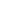 Graduating journalist at Federal University of Ceará (UFC); 28 years old; fluent-level English; focused on writing, proofreading, translating and teaching in English as foreign language. Student at the Postgraduate Programme in Translation Studies, also from the Federal University of Ceará, in order to obtain a Master’s degree in translation studies.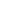 EXPERIENCEEnglish Teacher		Self employed: September 2021 – present day	Individual language classes on demand, subjects and topics adaptable to student's needs and objectives – such as travel-focused communication, business English, conversational practice or proficiency tests.Translator		Freelancer: July 2017 – present day	Freelance translator on demand for technical and academic material such as articles and thesis to be submitted to scientific journals, undergraduate thesis, abstracts, technical material for small businesses, etc.TranslatorTrês Soluções: March 2016 – March 2017Freelance translator at Três Soluções, a translation agency based in Rio de Janeiro (Brazil). Focused on translating business documents emphasizing financial and technological content, as well as internal communication affairs and reports.Translator		UnBabel: September 2015 – March 2016	Freelance translator for the UnBabel online platform [unbabel.com] in culture, arts, technology, economy and politics.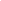 QUALIFICATION AND EDUCATIONGraduating journalist (UFC, 2022);Fluent level English (certified TOEFL - 2015); Native Brazilian Portuguese speaker;Skilled in writing, editing, proofreading and translating;Capable of basic video and image editing (Adobe Package);Familiarity with CAT Tools (personal preferences are CafeTran Espresso and memoQ);Translation and editing for subtitles (Subtitle Edit)Medium-level Microsoft Windows and Microsoft Office user.